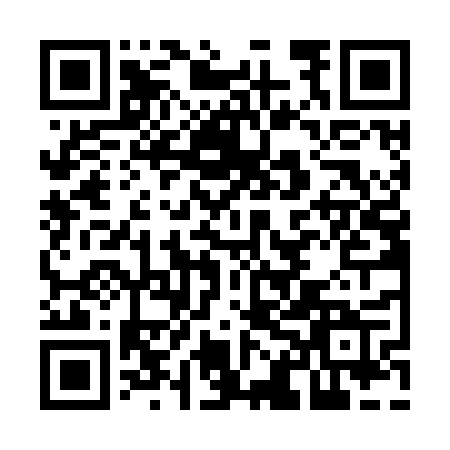 Prayer times for Cottonwood Corner, Arkansas, USAWed 1 May 2024 - Fri 31 May 2024High Latitude Method: Angle Based RulePrayer Calculation Method: Islamic Society of North AmericaAsar Calculation Method: ShafiPrayer times provided by https://www.salahtimes.comDateDayFajrSunriseDhuhrAsrMaghribIsha1Wed4:516:0812:584:447:499:062Thu4:496:0712:584:447:509:083Fri4:486:0612:584:447:509:094Sat4:476:0512:584:447:519:105Sun4:456:0412:584:447:529:116Mon4:446:0312:584:447:539:127Tue4:436:0212:584:447:549:138Wed4:426:0112:584:447:559:149Thu4:416:0012:584:457:559:1510Fri4:395:5912:584:457:569:1611Sat4:385:5912:584:457:579:1812Sun4:375:5812:584:457:589:1913Mon4:365:5712:584:457:599:2014Tue4:355:5612:584:457:599:2115Wed4:345:5512:584:458:009:2216Thu4:335:5512:584:458:019:2317Fri4:325:5412:584:468:029:2418Sat4:315:5312:584:468:039:2519Sun4:305:5212:584:468:039:2620Mon4:295:5212:584:468:049:2721Tue4:285:5112:584:468:059:2822Wed4:275:5112:584:468:069:2923Thu4:265:5012:584:478:069:3024Fri4:265:4912:584:478:079:3125Sat4:255:4912:584:478:089:3226Sun4:245:4812:584:478:099:3327Mon4:235:4812:584:478:099:3428Tue4:235:4812:594:488:109:3529Wed4:225:4712:594:488:119:3630Thu4:215:4712:594:488:119:3731Fri4:215:4612:594:488:129:38